For Members Only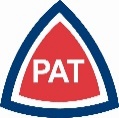 2018 PORTLAND ASSOCIATION OF TEACHERSMEMBERS’ SCHOLARSHIP APPLICATIONCriteria for Eligibility and EvaluationTO BE ELIGIBLE for a PAT Members’ Scholarship, the applicant must:1.	Be a high school senior.2.	Be a dependent child from any high school of an “Active” PAT member.3.	Show a potential for successful use of the scholarship funds.4.	Present a completed application form with two (2) Letters of Recommendation (use attached forms or attach to the form) from two separate people:one letter from a certified licensed school employee;one letter from a person who is not a school employee or relation to you (for example: employer, youth group leader, neighbor, family friend, non-school coach, mentor, etc.)5.	Meet the following criteria:A grade point average reflecting above average academic achievement;Involvement in and sensitivity to human, social and civic issues;Character traits such as responsibility, reliability and integrity;Academic and vocational potential;Special achievements;Turn in completed application.Handwritten application will not be accepted. Be sure to fill in all sections.6.	Scholarship recipients must be:Registered in an approved credential or degree program in an accredited post-secondary institution; or Registered as a full-time student in an accredited institution of higher learning.DEADLINE FOR SUBMITTING COMPLETED APPLICATIONS:APRIL 27, 2018	Submit to: 	PAT Scholarship Committee	345 NE 8th Avenue	Portland, OR 972322018 PAT MEMBERS’ SCHOLARSHIP APPLICATIONINFORMATION CHECKLISTPlease Note:1.	Applications must be submitted on the approved 2018 PAT application forms. Incomplete applications or applications forwarded to the PAT Scholarship Committee postmarked later than April 27, 2018 will not be considered.2.	Answer all questions. Applications must be typed. Handwritten applications will not be accepted. Be sure to fill in all sections.The applicant is responsible for the following:	Complete Application Form.	Activity Records (school and community)	Applicant’s Statement	Two (2) Letters of Recommendation. Only Letters of Recommendation submitted on the enclosed forms or attached to the forms and enclosed with this application will be considered.  Letters of Recommendation accurately communicate the applicant’s qualities and achievements.A least one Letter of Recommendation must be from a certified/licensed school employee.One letter from a person who is not a school employee or related to you (for example: employer, youth group leader, neighbor, family friend, non-school coach, mentor, etc.).	OFFICIAL TRANSCRIPTS REQUIRED – Current official transcripts must be submitted with this application.APPLICANT INFORMATIONI HEREBY AFFIRM that I intend to enter an accredited school of higher education as a full-time student or as a candidate for an approved credential or degree program. I understand that no funds shall be transmitted until PAT receives notification from the registrar of the institution verifying my enrollment. I understand that enrollment must be completed within the current calendar year.								Date:  Signature of ApplicantSCHOOL ACTIVITY RECORDPlease complete this section with information regarding your participation in organizations within your school.Please complete this section with information regarding your participation in organizations within your school.COMMUNITY ACTIVITY RECORDPlease complete this section with information regarding your participation in organizations within your community.Please complete this section with information regarding your participation in organizations within your community.  (Includes Sports, Arts, Community Service)APPLICANT STATEMENTBriefly state (in 200 words or less) why you feel you should be considered for a PAT Scholarship. Include your personal achievements.Explain any special circumstances which make it imperative that you receive financial aid in order to further your studies.LETTERS OF RECOMMENDATION1.	FROM CERTIFIED/LICENSED SCHOOL EMPLOYEEThe applicant is required to submit (1) Letter of Recommendation from a certified/licensed school employee who is familiar with the applicant’s academic performance.Cite specific examples which demonstrate the criteria listed below and add other items that may be of interest to the Scholarship Committee:Involvement in and sensitivity to human, social and civic issuesCharacteristics such as responsibility, reliability and integrityAcademic and vocational potentialSpecial achievements2.	FROM A PERSON OTHER THAN A SCHOOL EMPLOYEEThe applicant is required to submit (1) Letter of Recommendation from a person other than a school employee or immediate family member who is familiar with the applicant’s academic performance.Cite specific examples which demonstrate the criteria listed below and add other items that may be of interest to the Scholarship Committee:Involvement in and sensitivity to human, social and civic issuesSpecial achievementsImportant!  Scholarship applicant:  This is how your application is scored.  Please make sure you address each of these areas separately in the given categories.Total Possible Score (40)	GPA Scoring:	3.75 – 4.00 = 5	3.50 – 3.74 = 4	3.25 – 3.49 = 3	3.00 – 3.24 = 2	Below 3.0 -= 1Applicant Full Name:   Phone:   Home Address:  Birthdate:Gender Identity:  Applicant’s Social Security Number: Name of PAT Parent:    Parent’s Worksite:  PPS ID #:   Counselor:  Phone:  High School(s) Attended:	Dates of Attendance:Where do you plan to attend college?  Intended Major:  Financial Aid Office Address:  Financial Aid Office Phone:  School Organizations/Activities9101112Position HeldSchool Awards/Honors/Achievements9101112Community Organizations/Activities/ Employment9101112Position HeldAwards/Honors/Achievements9101112Score Students 1-5 – 5 being the highest scoreDate:Applicant Full Name:SCHOOL ACTIVITY RECORDSCORESchool Organization / ActivitiesAwards, Honors, AchievementCOMMUNITY ACTIVITY RECORDSCORECommunity Organizations / Activities / EmploymentAward / Honors / AchievementsSCOREAPPLICANT’s STATEMENTSPECIAL CIRCUMSTANCESLETTERS OF RECOMMENDATIONGRADE POINT AVERAGETOTAL SCORE